Aalto-yliopisto, Sähkötekniikan korkeakouluELEC-D0301 Protopaja2021Template version 2018.aVäliraportti / LoppuraporttiProject #01Final Title of My ProjectTitle: Laita tähän se otsikko jonka ilmoititte projektisuunnitelmassa. Ei pelkkä yrityksen nimi. Valitse joko väliraportti tai loppuraportti, ja poista toinen. Add here an IMAGE of your project, some Image that illustrates your project in the best way. May be even a group photo of the team with the project outcome? Date: xx.7.2021Keep the names in this page, do not include student numbers here. 
Student 1 name (Firstname Surname)Student 2 nameStudent 3 nameStudent 4 nameStudent 5 nameInformation pageStudentsFirstname SurnameFirstname SurnameFirstname SurnameFirstname SurnameFirstname SurnameProject managerFirstname SurnameSponsoring CompanyX OyStarting date31.5.2021Submitted datexx.7.2010TiivistelmäKirjoita lyhyt tiivistelmä sekä suomeksi että englanniksi. Write abstract of the project, 250-300 words, what was the project about and what did you achieve. In Finnish. This is body text. Lorem ipsum dolor sit amet, consectetur adipiscing elit. Curabitur vitae facilisis erat. Aliquam pulvinar rhoncus dolor, sit amet accumsan metus porttitor sit amet. Nulla consequat convallis elit ut mattis. Pellentesque habitant morbi tristique senectus et netus et malesuada fames ac turpis egestas. Nullam mattis molestie mi, faucibus dictum urna auctor a. Mauris convallis augue a urna feugiat, varius tincidunt ligula consectetur. Ut vitae malesuada nulla. Vivamus mi odio, convallis sed sem vitae, mattis lacinia quam. Donec molestie felis a justo maximus pulvinar. Curabitur eu quam sed risus euismod scelerisque scelerisque at lectus. Fusce libero ante, sodales non nisl eget, dapibus tincidunt libero. Nullam ornare dignissim purus. Nunc eget urna justo. Aliquam eu venenatis turpis, suscipit pretium risus. Duis tempus vel lectus convallis iaculis. Donec a urna non quam lobortis dictum. Etiam aliquet risus in nulla congue, vestibulum volutpat velit commodo. In quis nisl nunc. Ut lacinia odio id ipsum euismod ultricies. Nunc ullamcorper justo eget consequat molestie. Nulla quis magna in quam ultrices ornare non dignissim justo. Donec a ullamcorper risus. Quisque eget turpis diam. Sed ultrices bibendum est, quis interdum dolor fermentum eu. Nulla at sagittis lacus, et mattis nibh. Sed venenatis risus purus, ut ultrices neque scelerisque vitae. Pellentesque ornare turpis ipsum, id sollicitudin lacus eleifend id. Nullam eget accumsan orci. Sed eros risus, volutpat in placerat vitae, placerat fermentum erat. Nulla fringilla volutpat elit, et suscipit libero vulputate ut. Nunc et egestas ligula, at vestibulum lorem. Nullam ipsum erat, tempus at consequat quis, rutrum at enim. Vestibulum.AbstractIn EnglishThis is body text. Lorem ipsum dolor sit amet, consectetur adipiscing elit. Curabitur vitae facilisis erat. Aliquam pulvinar rhoncus dolor, sit amet accumsan metus porttitor sit amet. Nulla consequat convallis elit ut mattis. Pellentesque habitant morbi tristique senectus et netus et malesuada fames ac turpis egestas. Nullam mattis molestie mi, faucibus dictum urna auctor a. Mauris convallis augue a urna feugiat, varius tincidunt ligula consectetur. Ut vitae malesuada nulla. Vivamus mi odio, convallis sed sem vitae, mattis lacinia quam. Donec molestie felis a justo maximus pulvinar. Curabitur eu quam sed risus euismod scelerisque scelerisque at lectus. Fusce libero ante, sodales non nisl eget, dapibus tincidunt libero. Nullam ornare dignissim purus. Nunc eget urna justo. Aliquam eu venenatis turpis, suscipit pretium risus. Duis tempus vel lectus convallis iaculis. Donec a urna non quam lobortis dictum. Etiam aliquet risus in nulla congue, vestibulum volutpat velit commodo. In quis nisl nunc. Ut lacinia odio id ipsum euismod ultricies. Nunc ullamcorper justo eget consequat molestie. Nulla quis magna in quam ultrices ornare non dignissim justo. Donec a ullamcorper risus. Quisque eget turpis diam. Sed ultrices bibendum est, quis interdum dolor fermentum eu. Nulla at sagittis lacus, et mattis nibh. Sed venenatis risus purus, ut ultrices neque scelerisque vitae. Pellentesque ornare turpis ipsum, id sollicitudin lacus eleifend id. Nullam eget accumsan orci. Sed eros risus, volutpat in placerat vitae, placerat fermentum erat. Nulla fringilla volutpat elit, et suscipit libero vulputate ut. Nunc et egestas ligula, at vestibulum lorem. Nullam ipsum erat, tempus at consequat quis, rutrum at enim. Vestibulum.Table of Contents / SisällysluetteloTiivistelmä	3Abstract	4Table of Contents / Sisällysluettelo	51.	Introduction / Johdanto	62.	Objective / Tavoite	63.	Results A	64.	Results B	74.1.	Subchapter X	74.1.1.	Subsubchapter	74.2.	Subchapter Y	75.	Results C	76.	Reflection of the Project / Projektitoiminta	76.1.	Reaching objective / Tavoitteet saavuttaminen	76.2.	Timetable / Aikataulu	76.3.	Risk analysis / Riskianalyysi	76.4.	Your own subchapters / Oma otsikko 1	77.	Discussion and Conclusions / Yhteenveto ja johtopäätökset	7List of Appendixes / Liitteet	7References / Lähteet	8GENERAL:Use the Template. Technology to prepare the document is free.The final format of this document to be submitted to MyCourses is PDF (A4 portrait). Tämän dokumentin voi kirjoittaa suomeksi or in English. Valitse otsikoiden kieli systemaattisesti samaksi. This template contains Word Styles, please use them. This style is "Instructions" and by Style it is red. Before submitting this document, make sure you have removed all text under this Style. Use "Normal" style to write the body text. Especially, keep the first two pages "as is", these are formal pages that must look the same. The nature of final report is technical report, including details of technical design. The appropriate length of the final report depends on the number of Figures etc. Typical length of Final report is 30 to 50 pages. Introduction / JohdantoLike in any report or thesis, describe the background of the project, in which context the project was done or in general what is the "big picture". Objective / TavoiteDescribe shortly what was the objective of your project, probably already defined in the Project plan. Results AUse appropriate number of Chapters here to present results. Preferably many. Results Chapter should have technical sound, describing detailed information. Use Figures, Tables, Equations etc. as necessary. Use Heading styles from level 1 to 2. If necessary, you may consider also 3rd level, but is not recommended. 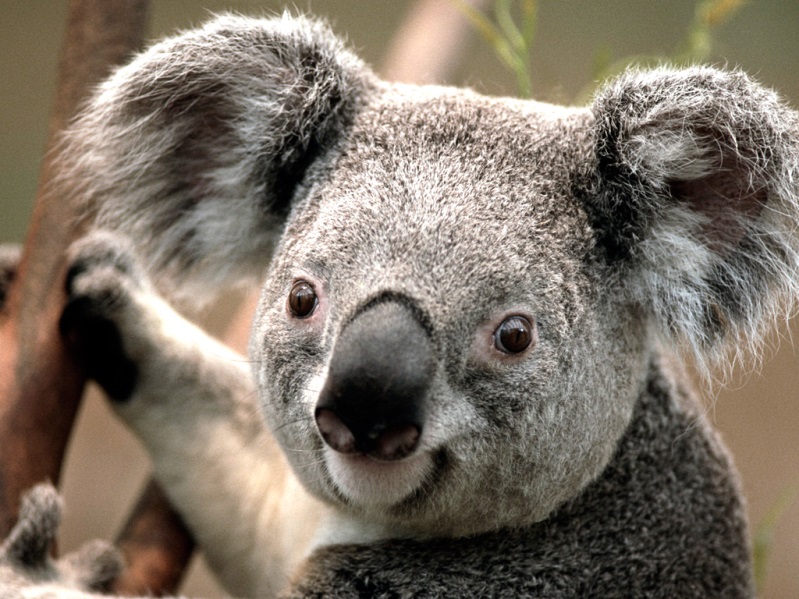 Figure 1. Sample picture representing koala. In Figures, use "Figure" style for the actual Figure and "Figure Caption" for the text below. Use "Insert Caption" button to add automatic numbering of Figures and use "Cross-references" to cite automatically in text. E.g., see Figure 1, a cute koala. Results BSubchapter XSubsubchapter TextSubchapter YResults C…Reflection of the Project / ProjektitoimintaTämä kappale tulee vasta loppuraporttiin, väliraportissa jätä tyhjäksiIn this Chapter, you should summarize how the Project was done compared to the Project plan and compared to the knowledge/skills you had at that phase. Reaching objective / Tavoitteet saavuttaminenDiscuss here did you complete the Project? Did you complete the Expected output, defined in your Project plan?If you had to adjust objectives, what were the reasons for that? Internal, external? Timetable / AikatauluHow well the timeline and schedule defined in the Project plan was realized? Workload overestimated/underestimated, in which areas? Risk analysis / RiskianalyysiIn the Project plan you listed foreseen Risks. Discuss e.g. were all crucial risks listed, some new risks appeared during the project? Were any risks realized? If so, how did you manage those? Your own subchapters / Oma otsikko 1Feel free to extend this chapter titles to cover more aspects if you likeDiscussion and Conclusions / Yhteenveto ja johtopäätöksetIn previous Chapter you reflected your work against Project plan. In this Chapter, discuss in general what did you learn during the project, besides the items mentioned above. What kind of Conclusions you can do about your work? List of Appendixes / LiitteetList here Appendixes you attach to PDF (or as separate documents). You may consider putting these as AppendixesProject plan (as is)User manual of your technicsLarge drawings…References / LähteetSurname, F. 2010. Developing gadget systems. Transactions of Gadgets Vol. 53(1), pp. 3445. Surname, F., Sukunimi, E. & Teekkari, T. 2010. Developing gadget systems. Transactions of Gadgets Vol. 53(1), pp. 3445. 